Общие сведения     Фамилия, имя, отчество Матушкина Татьяна ИвановнаДата рождения 1957 годСведения об образовании:Магнитогорский  государственный педагогический институт 1991 год, специальность «Русский язык и литература», учитель русского языка и литературы (учебное заведение и год его окончания, специальность, квалификация по диплому)Стаж: общий 28,  педагогический 28, в данном образовательном учреждении 1 годКвалификационная категория:Имеющаяся - первая квалификационная категория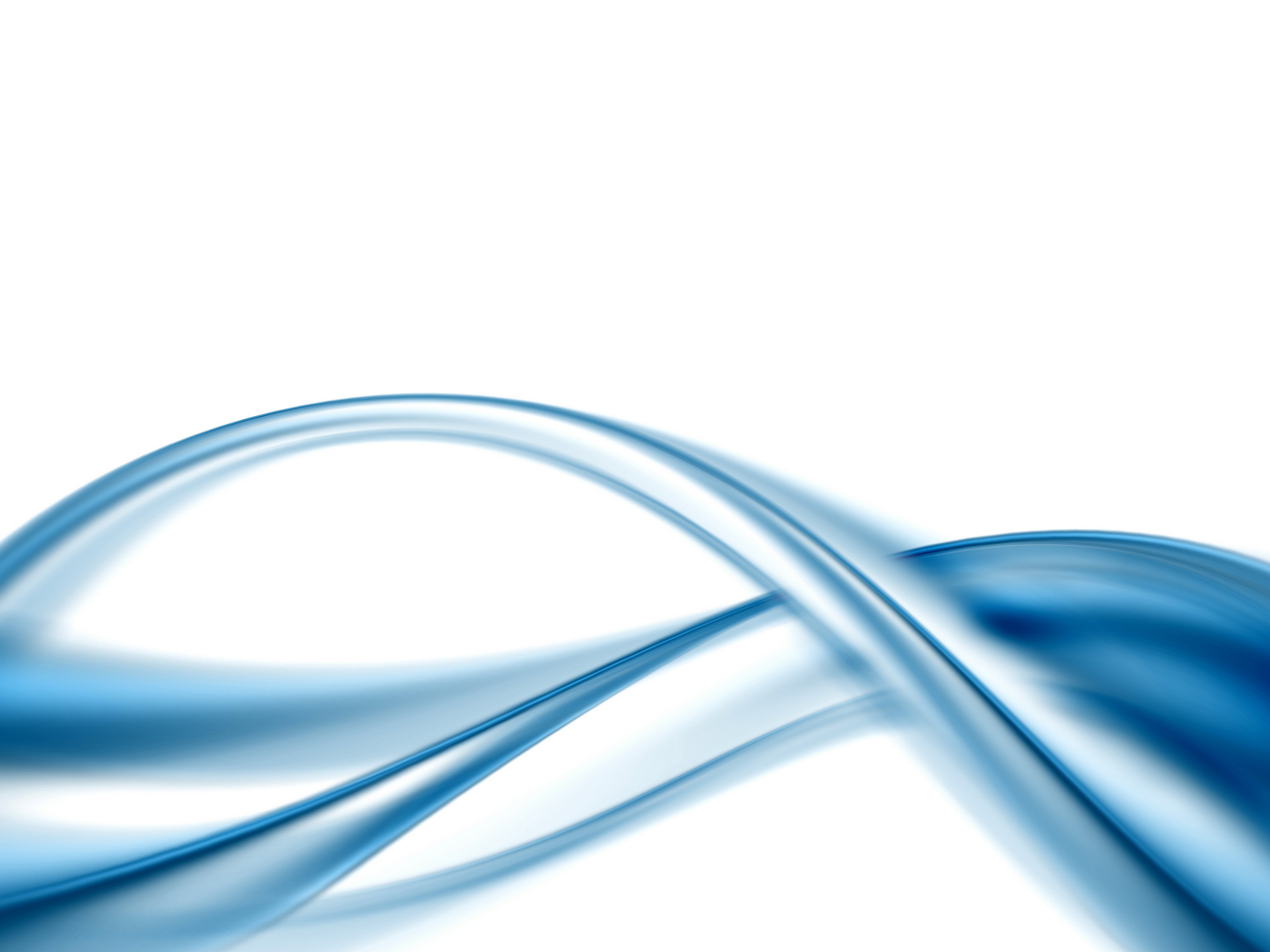 Заявленная – первая категорияНаименование ОУ в соответствии с Уставом – МКОУ Брединская СОШ № 2 Должность – учитель русского языка и литературыСведения о повышении квалификации в межаттестационный период:Преподаваемый предмет русский язык и литератураНаличие ученой степени -Классное руководство 6 класс МКОУ Брединской СОШ №2 № п/пНаименование курсов 
(тематика)Год1«Концепция языкового и литературного образования»   20102Модульный курс «Система оценивания планируемых результатов общего образования» Образовательная область. «Филология».2014